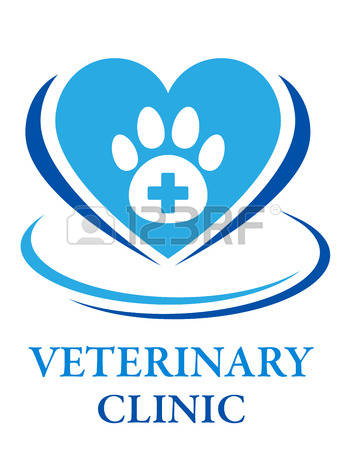 Eatonville Animal Hospital(416) 231-3167Female Puppy Package <1 Year Old		$1300.00 +tax     (30kg and under)This Package Includes…UNLIMITED EXAMINATIONS for one year     	1st Puppy Vaccine					2nd Puppy Vaccine					3rd Puppy Vaccine					1 Fecal Exam (In-House)				1 De-Worming					1 Full Blood Profile (Pre-Anesthetic) 		Spay							Microchip						Unlimited Nail Trims					3 Months of Flea Medication				This does not cover the cost of emergency clinic or specialist visits. Package must be used within ONE year of purchase. Any outstanding services after one year will have to be paid full price. 